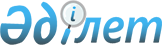 О внесении изменения в постановление акимата Акмолинской области от 9 февраля 2012 года № А-2/59 "О дополнительных мерах по оказанию социальной помощи участникам и инвалидам Великой Отечественной войны на расходы 
за коммунальные услуги на 2012 год"
					
			Утративший силу
			
			
		
					Постановление акимата Акмолинской области от 14 августа 2012 года № А-9/401. Зарегистрировано Департаментом юстиции Акмолинской области 22 августа 2012 года № 3437. Утратило силу в связи с истечением срока применения - (письмо аппарата акима Акмолинской области от 11 июня 2013 года № 1.5-13/8492)      Сноска. Утратило силу в связи с истечением срока применения - (письмо аппарата акима Акмолинской области от 11.06.2013 № 1.5-13/8492).      Примечание РЦПИ:

      В тексте сохранена авторская орфография и пунктуация.



      В соответствии с Законом Республики Казахстан от 28 апреля 1995 года «О льготах и социальной защите участников, инвалидов Великой Отечественной войны и лиц, приравненных к ним», акимат области ПОСТАНОВЛЯЕТ:



      1. Внести в постановление акимата Акмолинской области «О дополнительных мерах по оказанию социальной помощи участникам и инвалидам Великой Отечественной войны на расходы за коммунальные услуги на 2012 год» от 9 февраля 2012 года № А-2/59 (зарегистрировано в Реестре государственной регистрации нормативных правовых актов № 3422, опубликовано 22 марта 2012 года в газетах «Акмолинская правда» и «Арқа ажары») следующее изменение:



      пункт 1 изложить в новой редакции:



      «1. Установить дополнительные меры по оказанию социальной помощи участникам и инвалидам Великой Отечественной войны на расходы на оплату коммунальных услуг в размере 100 процентов ежемесячно за счет целевых текущих трансфертов, выделяемых из областного бюджета бюджетам районов, городов Кокшетау и Степногорск.».



      2. Контроль за исполнение настоящего постановления возложить на заместителя акима области Кайнарбекова А.К.



      3. Настоящее постановление вступает в силу со дня регистрации в Департаменте юстиции Акмолинской области и вводится в действие со дня официального опубликования.      Аким области                               К.Кожамжаров
					© 2012. РГП на ПХВ «Институт законодательства и правовой информации Республики Казахстан» Министерства юстиции Республики Казахстан
				